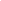 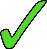   Read and choose the best answer. Put a tickWhat’s your name? 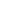 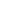 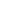      I’m 15.                               b)           I’m fine.                                      c)        My name’s David.Where is she from?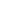 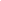 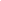       She’s from Italy.             b)         She’s Italian.                                 c)        She’s Jane.  3) How old are you?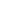 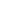 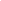     a)         I’m great.                         b)        I’m ten.                                           c)        I’m Jack.4) When is your birthday?    a)         I’m five.                              b)        I’m Turkish.                                    c)        It’s in September.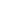 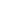 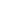 5) What nationality are you ?    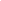 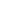 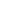     a)         I’m French.                       b)        I’m from Spain.                             c)        She’s English.6) How are you?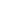 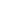 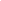     a)         I’m eleven.                        b)         I’m fine.                                        c)        I’m American.7) Where are you from?     a)         He’s from the USA.            b)        She’s from the USA.                    c)        I’m from the USA.            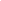 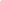 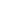 8) What nationality is he?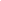 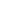     a)         He’s Japanese.                  b)       She’s Japanese.                             c)       I’m Japanese.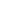 Name: ____________________________    Surname: ____________________________    Nber: ____   Grade/Class: _____Name: ____________________________    Surname: ____________________________    Nber: ____   Grade/Class: _____Name: ____________________________    Surname: ____________________________    Nber: ____   Grade/Class: _____Assessment: _____________________________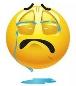 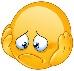 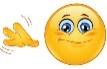 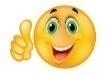 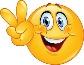 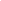 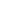 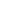 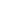 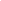 Date: ___________________________________________________    Date: ___________________________________________________    Assessment: _____________________________Teacher’s signature:___________________________Parent’s signature:___________________________